Geografia, kl. VIII, 20.04, przeczytaj tekst, odpowiedzi prześlij na adres kasiagalka221@gmail.comTemat: Australia i Oceania1.Opisz położenie Australii na świecie.2.Jaki klimat panuje w Australii, opisz.3.Wymień kilka gatunków roślin i zwierząt żyjących tylko w Australii.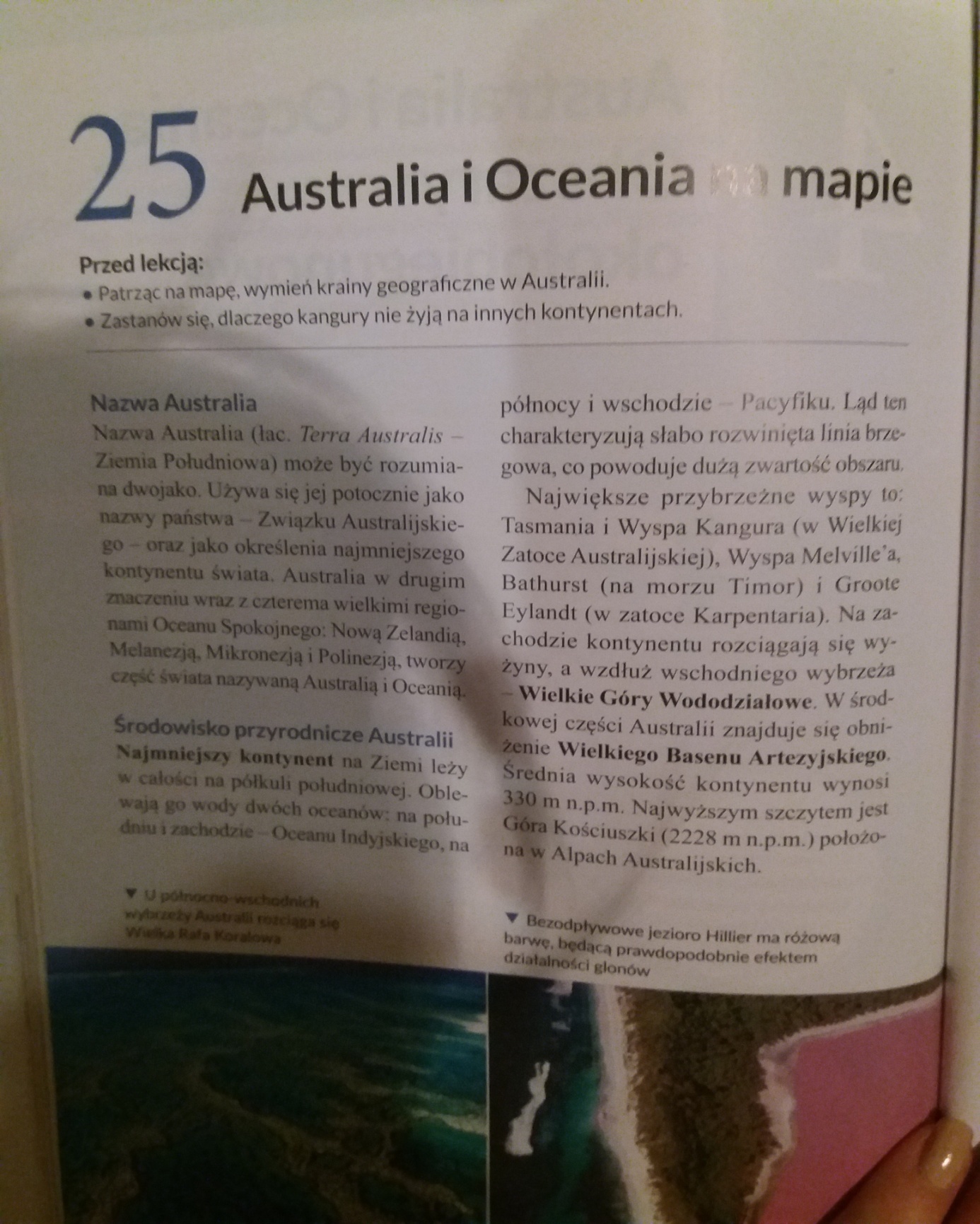 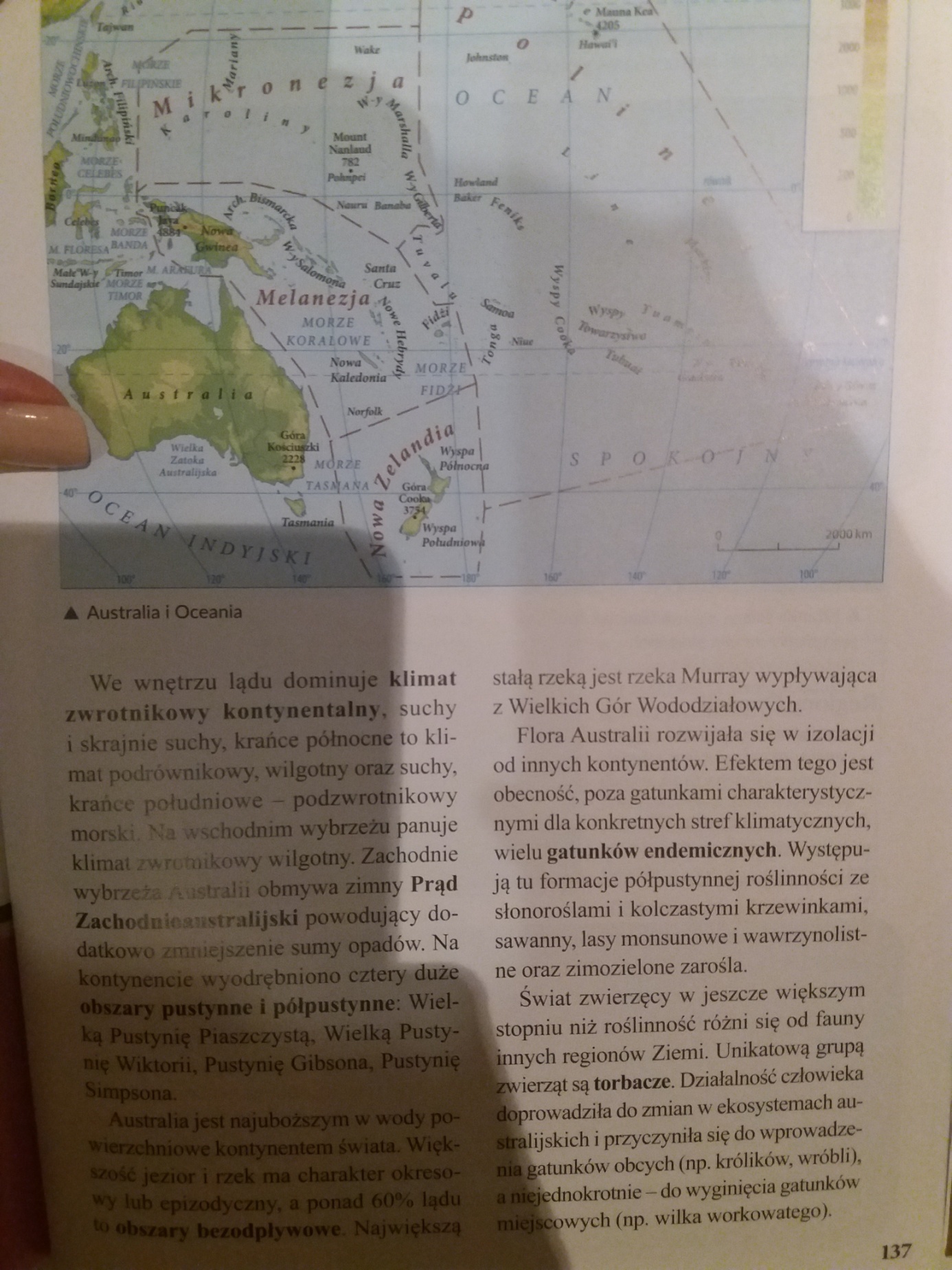 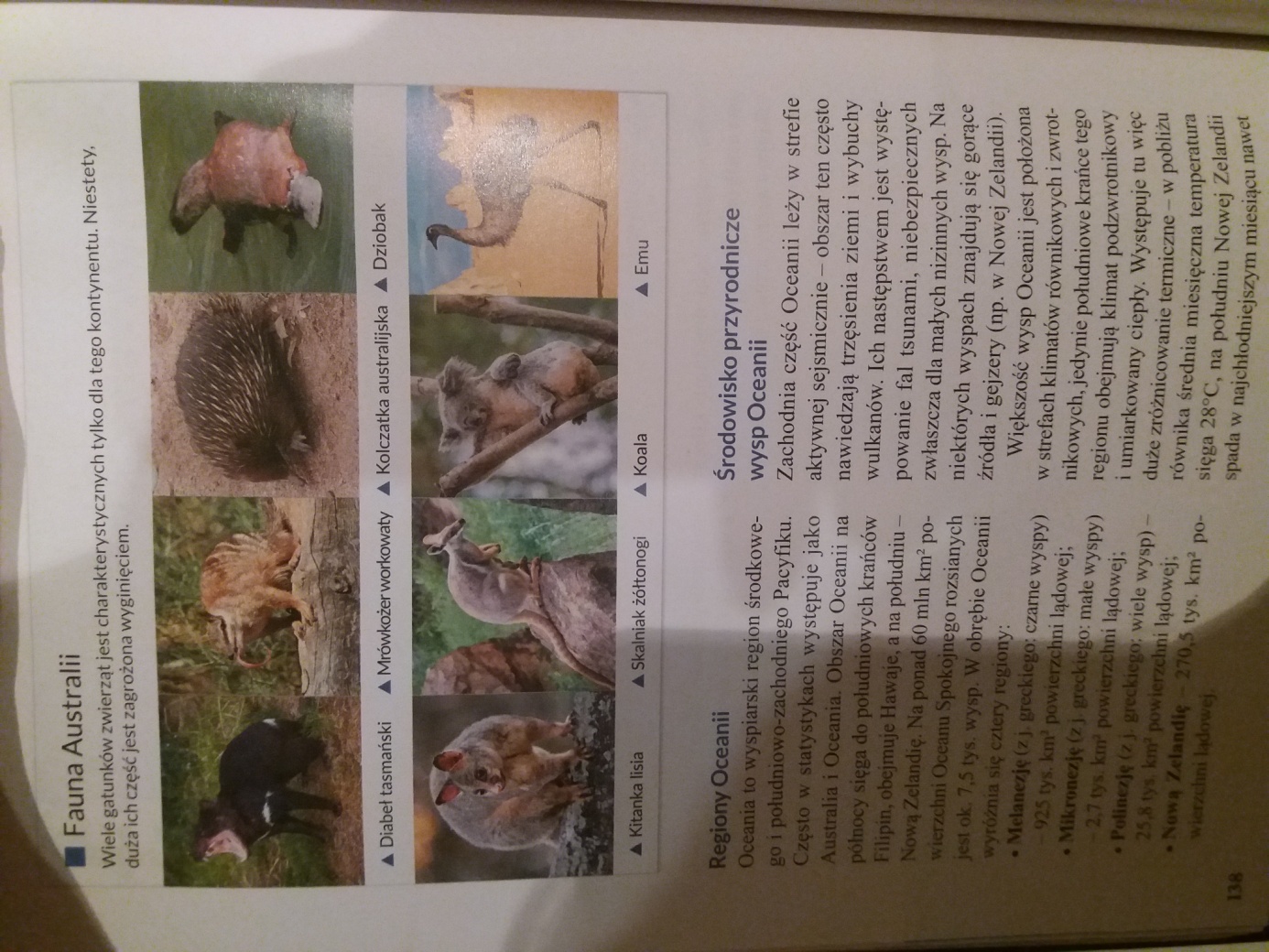 